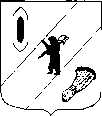 СОБРАНИЕ  ПРЕДСТАВИТЕЛЕЙГАВРИЛОВ-ЯМСКОГО  МУНИЦИПАЛЬНОГО  РАЙОНАРЕШЕНИЕОб отчете Главымуниципального районаза 2020 годПринято Собранием представителейГаврилов-Ямского муниципального района25.03.2021Собрание представителей Гаврилов-Ямского муниципального районаРЕШИЛО: 1. Отчет Главы муниципального района о своей работе и о работе Администрации муниципального района за 2020 год принять к сведению.Глава Гаврилов-Ямского муниципального района 						А.А. КомаровПредседатель Собрания представителей Гаврилов-Ямского муниципального района                              			А.Б. Сергеичев  	от 25.03.2021№ 91ОТЧЁТГлавы Гаврилов-Ямского муниципального района о работе Администрации Гаврилов-Ямского муниципального района за 2020 годНастоящий отчет представлен в соответствии с Уставом Гаврилов-Ямского муниципального района Ярославской области. Деятельность Главы Гаврилов-Ямского муниципального района и Администрации в отчетном периоде строилась  по направлениям, определенными полномочиями предусмотренными статей 15 Федерального закона от 06.10.2003 № 131-ФЗ «Об общих принципах организации местного самоуправления в Российской Федерации», Уставом Гаврилов-Ямского муниципального района Ярославской области и Стратегией социально-экономического развития Гаврилов-Ямского муниципального района  до 2025 года, и направлена на  реализацию общегосударственных задач, национальных проектов, Указов Президента Российской Федерации.Структура Администрации Гаврилов-Ямского муниципального района утверждена решением Собрания представителей Гаврилов-Ямского муниципального района №186 от 30.04.2019. В ее состав вошли 6 управлений  (управление образования; управление культуры, туризма, спорта и молодежной политики; управление жилищно-коммунального хозяйства, капитального и строительства и природопользования; управление по архитектуре, градостроительству, имущественным и земельным отношениям и управление финансов) и 11 отделов.Отчет дает возможность провести анализ о проделанной работе, отметить положительную динамику, обозначить круг вопросов, которые необходимо еще решить, а также определить дальнейший путь развития района. 2020 год был непростым, эпидемия коронавируса  стала испытанием для людей и для экономики в целом, но это не отменило реализацию основных направлений деятельности Администрацией муниципального района. Главной целью социально-экономического развития Гаврилов-Ямского муниципального района на долгосрочный период является создание благоприятных условий для повышения уровня и качества жизни населения на основе устойчивого экономического и социального развития.Для достижения поставленной цели в отчетном периоде Администрация муниципального района работала по основным приоритетным направлениям деятельности: 1. содействие повышению инвестиционной привлекательности, оказание поддержки развитию малого и среднего предпринимательства, укрепление экономического потенциала района;2. обеспечение надежности и безопасности функционирования инженерной инфраструктуры района;3. обеспечение высокого качества и доступности муниципальных услуг, стабильное развитие учреждений социальной сферы и сферы образования;4. обеспечение создания комфортной городской среды.ДЕМОГРАФИЯОбщая численность населения района на 01.01.2021 составляет 24 621 человек, в том числе городское население – 16 381 человек, сельское – 8 240 человек. За год она сократилась на  346 человек.В прошлом году на территории района появились на свет  217 детей, а случаев смерти зарегистрировано 466, естественная убыль населения в 2020 году  составляет 249 человек (увеличение, по сравнению с 2019 годом, на 95 человек).При этом, как и во многих муниципальных районах области, отмечается устойчивая тенденция сокращения численности населения трудоспособного возраста, что вызвано как естественными причинами (смертностью и достижением нетрудоспособного возраста), так и выбытием части населения в другие населенные пункты Ярославской области и за ее пределы.  ЗАНЯТОСТЬ  Администрацией района ведется активная работа, направленная на снижение уровня неформальной занятости трудоспособного населения. Проводились межведомственные рейды и выездные проверки, в результате которых на территории района выявлено 163 случая теневой занятости, официально трудоустроено 160 человек. Положительная динамика  на рынке труда обусловлена реализацией активных программ занятости населения. По состоянию на 01.01.2021 официально зарегистрировано безработными 319 человек (на 01.01.2020 - 309 человек), уровень регистрируемой безработицы составляет 2,4 (на 01.01.2020 - 2,3). По структуре занятости населения экономика Гаврилов-Ямского муниципального района постепенно трансформируется из преимущественно производственной в производственно-сервисную, с высокой долей бюджетной сферы.Среднемесячная заработная плата (без субъектов малого предпринимательства) в целом по району в 2020 году составила 36,4 тыс. руб. (по области 41,6 тыс. руб.), что на 5,4% выше аналогичного показателя 2019 года.БЮДЖЕТБюджетная политика в 2020 году была направлена на обеспечение сбалансированности бюджета, повышение результативности бюджетных расходов за счет реализации внутренних резервов, минимизации бюджетных рисков и оптимизации расходов.За 2020 год в доход бюджета муниципального района поступило 1118,6 млн.руб., что больше поступлений 2019 года на 112 млн.руб., рост составил 11,1%.Налоговые и неналоговые доходы за 2020 год поступили в сумме 112,4 млн.руб., снижение относительно 2019 года составляет 2%. Удельный вес налоговых и неналоговых поступлений в общем объеме доходов бюджета муниципального района составляет 10,0%. Основную долю, 90% доходов бюджета муниципального района, составляют безвозмездные поступления из бюджетов других уровней.Общий объем расходов составил 1110,6 млн.руб. Бюджет муниципального района является социально ориентированным. Основная часть его расходов направлялась на финансирование социально защищённых статей: образование,  социальная политика, культура, а также на общегосударственные вопросы, вопросы национальной экономики и жилищно-коммунальное хозяйство.Для бюджета района важными являются доходы, полученные в результате эффективного использования муниципального имущества. ЗЕМЛЯ, ИМУЩЕСТВОВ отчетном году от сдачи в аренду имущества в бюджет муниципального района поступило   5,99   млн.руб.,   в  том   числе   от   аренды   земельных   участков - 4,6 млн.руб. Выполнение по доходам от аренды имущества составляет 120% годового плана.Всего за 2020 год было проведено 7 продаж муниципального имущества, в том числе 5 аукционов и 2 продажи посредством публичного предложения в электронной форме.Годовой план поступления средств от приватизации на 2020 год, составляющий 431 тыс. руб. по итогам 2020 года он выполнен на 182%. Всего в бюджет района за 2020 год от продажи муниципального имущества поступило 677 тыс. руб., в том числе  546 тыс.руб. от продаж имущества субъектам малого предпринимательства. По состоянию на 01.01.2021 заключено 1191 договоров аренды земельных участков, расположенных на территории сельских поселений Гаврилов-Ямского муниципального района. В бюджет муниципального района  в 2020 году:- от аренды земельных участков государственная собственность на которые не разграничена поступило 2, 8 млн. руб., что на 2,5 % больше к уровню прошлого года;- от аренды земельных участков, находящихся в собственности Гаврилов-Ямского муниципального района поступило 241 тыс. руб.;- от аренды земельных участков, расположенных на территории городского поселения Гаврилов-Ям  поступило 1,5 млн.  руб.      В 2020 году  заключено  85 договоров аренды  (из них 81  -  с физическими лицами, 4 - с юридическими лицами).  Заключено 22 договора купли-продажи земельных участков.       За истекший 2020 год в бюджет муниципального района от продажи и перераспределения земельных участков поступило 1,1 млн. руб.       33 земельных участка предоставлены в собственность бесплатно льготным категориям граждан:-  гражданам, имеющим трех и более детей-30  земельных участков;- участнику программы «Молодая семья» - 1 земельный участок;- гражданину, признанному нуждающемуся в жилом помещении - 1 земельный участок;-  мастеру спорта - 1 земельный участок.       Проведено 160 проверочных мероприятий  по муниципальному земельному контролю. По итогам проверок 25  граждан привлечено к административной ответственности органами Росреестра и Россельхознадзора.  Наложено  административных штрафов на  сумму 170,3 тыс.руб.          В 2020 году  были внесены изменения в Генеральный план Великосельского сельского поселения, которые изменили категорию земель сельскохозяйственного назначения на  земли промышленности  в отношении земельного участка  площадью 5 га в районе д. Петрунино Великосельского сельского поселения. Инициатором изменений являлся собственник земельного участка -  акционерное общество Гаврилов-Ямский машиностроительный завод «Агат» (АО ГМЗ «Агат»). Предприятие  заинтересовано в использовании земельного участка для размещения промышленных объектов, а также для развития малой авиации, создания на земельном  участке взлетно-посадочной площадки для судов малой авиации,  дальнейшего развития на  территории АО ГМЗ «Агат» «Авиаклуба «АГАТ-Взлет».Развитие промышленности в Гаврилов-Ямском муниципальном районе является одним из приоритетных направлений, предусмотренных Стратегией социально-экономического развития Гаврилов-Ямского муниципального района до 2025 года.ПРОМЫШЛЕННОСТЬ  И  ИНВЕСТИЦИИОсновные отрасли промышленности: машиностроение, обеспечение электрической энергией, газом и паром, деревообработка, производство строительных материалов. Крупными и средними предприятиями в 2020 году отгружено товаров  собственного производства на сумму 3,2 млрд. руб., увеличение к уровню 2019 года составило 1,2%.В промышленности (без субъектов малого предпринимательства) занято порядка  2000 человек. Абсолютным лидером в отрасли промышленности является АО ГМЗ «Агат». Основной вид деятельности предприятия - производство двигателей летательных аппаратов с искровым зажиганием и их частей, производство частей и принадлежностей для автотранспортных средств.В 2020 году объем инвестиций в основной капитал по крупным и средним предприятиям составил 222,6 млн. руб., это выше показателя предыдущего года на 37,3%.Работа Администрации муниципального района по привлечению инвестиций в экономику района проводится по трем основным направлениям: развитие производства, туризма и городской среды. Для формирования новых возможностей для бизнеса  на территории моногорода Гаврилов-Ям в 2018 году была создана территория опережающего социально-экономического развития (далее - ТОСЭР «Гаврилов-Ям») - территория, на которой установлен особый правовой режим осуществления предпринимательской и иной деятельности в целях формирования благоприятных условий для привлечения инвестиций.Резиденты ТОСЭР «Гаврилов-Ям» имеют льготы по налогам на:- прибыль, - имущество, - земельному налогу, - добычу полезных ископаемых.Отчисления в страховые фонды в размере 7,6% (общий режим – 30,2%).Резиденты ТОСЭР получают поддержку по линии федерального Фонда развития моногородов (льготные кредиты, беспроцентные займы, софинансирование объектов инфраструктуры в рамках инвестиционных проектов). На конец 2020 года в качестве резидентов ТОСЭР осуществляли свою деятельность 6 организаций: - ООО НПО «ТЛК» - инвестиционный проект «Создание современного и высокотехнологичного предприятия по производству телекоммуникационных шкафов и стоек». - ООО «Платформа Самовар» по реализации инвестиционного проекта Samovar – системы управления дистрибуцией рекламных сообщений в сети Интернет и мобильных коммуникациях на основе технологий «Big Data». - ООО «РУБАР композит» - инвестиционный проект «Создание площадки для производства композитной полимерной арматуры периодического профиля».- ООО «ПК «ДИНАЛАК» - инвестиционный проект «Организация современного производства широкого ассортимента полуфабрикатных связующих для лакокрасочных материалов индустриального назначения».- ООО «БАУФОН ГМБХ» - инвестиционный проект «Организация производства осветительного оборудования».- ООО «Метпром» - «Организация  производства  акустических  панелей  для  шумозащитных экранов».Для потенциальных резидентов ТОСЭР и в настоящее время  имеются площадки для размещения производства на территории г. Гаврилов-Ям.МАЛОЕ  ПРЕДПРИНИМАТЕЛЬСТВО  И  ПОТРЕБИТЕЛЬСКИЙ  РЫНОКПо состоянию на 01.01.2021 на территории района осуществляли свою деятельность 2 средних, 37 малых предприятий, 558 микропредприятий, на которых работают более 2000 человек. Доля занятых в сфере МСП - 23 % от общего числа занятых в экономике района.В общем объеме валовой продукции по полному кругу предприятий района доля субъектов МСП  составляет примерно третью часть. В 2020 году по малым и средним  предприятиям объем отгрузки товаров собственного производства ожидается более миллиарда рублей.В структуре по видам экономической деятельности преобладают:- торговля оптовая и розничная, ремонт автотранспортных средств – 40%;- транспортировка и хранение (перевозка грузов и пассажиров, аренда транспортных средств с водителем или оператором,    складирование (хранение) и вспомогательная деятельность при перевозке - деятельность транспортной инфраструктуры, деятельность транспортных агентств,    погрузочно-разгрузочные работы) - 16%;- обрабатывающие производства - 7%;- сельскохозяйственное производство - 6%.На общеэкономическую динамику района определяющее влияние оказывает потребительский рынок.Стационарная торговая сеть в отчетном периоде  насчитывала 59 универсальных, 47 продовольственных, 105  непродовольственных торговых объектов. Предприятий общественного питания - 46 единиц на 2554 посадочных места. Объектов бытового обслуживания населения 89 единиц.В 2020 году:- открыто 7 новых объектов розничной торговли площадью 1214,5 кв.м (магазины: «Магнит Косметик», «Пятерочка», «Автозапчасти», «Арт-ритуал» г. Гаврилов-Ям; «Продукты» с. Заячий-Холм; «Пятерочка» с. Шопша; «Кокетка» с. Великое);  - открыто 4 объекта общественного питания на 16 посадочных мест (пекарня «Плюшки», кафе СОК «Зарядье», закусочная «Шаверма»  г. Гаврилов-Ям; кулинария «Пироежкин» с. Великое);-  открыт 1 объект бытового обслуживания населения на 1 новое рабочее место (ремонт одежды МУП ОЦ «Мечта» г. Гаврилов-Ям).В сфере розничной торговли, общественного питания и бытового обслуживания населения трудилось около 1700 человек.В рамках реализации муниципальной целевой программы «Поддержка потребительского рынка» в 52 сельских населенных пунктах, не имеющих стационарной торговой сети, доставлялись товары первой необходимости через автолавки. В условиях распространения новой коронавирусной инфекции поддержка субъектам МСП оказывалась на федеральном, региональном и местных уровнях. Большинство мер поддержки коснулось организаций и ИП, ведущих деятельность на 01.03.2020 в наиболее пострадавших отраслях экономики.Администрацией Гаврилов-Ямского муниципального района в 2020 году были приняты следующие меры поддержки:1. Предоставление отсрочки по уплате арендной платы за муниципальное имущество (путем заключения дополнительных соглашений к договорам аренды на основании обращения арендатора).Информация о предоставлении отсрочки по уплате арендной платы была доведена до арендаторов, в том числе посредством размещения информации на официальном сайте. Обращений от арендаторов, желающих воспользоваться данной мерой поддержки, не поступило.2. Снижение в 2 раза (с 15 до 7,5%) на 2020 год ставки единого налога на вмененный доход для субъектов МСП, осуществляющих деятельность в отраслях экономики, пострадавших от распространения новой коронавирусной инфекции. Данную налоговую ставку применили порядка 12 юридических лиц и 119 индивидуальных предпринимателей. В 2020 году субъектам МСП также оказывалась образовательная, консультационная, имущественная и  информационная поддержка. Количество оказанной поддержки – 73 единицы.МОНИТОРИНГ СОЦИАЛЬНО – ЭКОНОМИЧЕСКОЙ  СИТУАЦИИОсновным ориентиром нашей работы является мониторинг деятельности органов местного самоуправления Ярославской области «Рейтинг-76», который проводится ежегодно.Работа за 2020 год оценивалась по 7  приоритетным направлениям: экономика, инфраструктура, социальное развитие, муниципальное управление,  безопасность, внутренняя политика, сельское хозяйство. Рейтингование муниципальных районов и городских округов «Рейтинг-76» за 2020 год проводилось по 58 показателям (6 показателей по сельскому хозяйству рейтинговались отдельно).По результатам оценки за 2020 год  Гаврилов-Ямский муниципальный район занял 1 место в области.Ключевые достижения мониторинга «Рейтинг-76»:- по направлению «Муниципальное управление» - 1 место;-  по направлениям «Инфраструктура» и «Безопасность» - 2 место;- по направлениям «Социальное развитие» и «Внутренняя политика» - 3 место;- по направлению «Экономика» - 4 место.Из 58 показателей «1 место» заняли 25 показателей (это 43%). За достигнутое 1 место район получил грант в размере 20 млн.руб. Денежные средства планируется потратить на финансирование мероприятий социальной сферы, жилищно-коммунального хозяйства и благоустройства. Рейтингование городских округов и муниципальных районов области продолжается и в 2021 году.МУНИЦИПАЛЬНЫЕ ЗАКУПКИВ течение 2020 года в Гаврилов-Ямском муниципальном районе было размещено электронных конкурсов и аукционов на сумму 306, 8 млн. руб.  Заказчиками района заключено 74 контракта на общую сумму 290,1 млн.  рублей. Экономия от проведенных торгов составила 16, 7 млн. руб.Закупки малого объема от 20 тыс. руб. осуществляются через электронный магазин малых закупок. В результате его работы в 2020 году опубликовано 249  малых закупок  на общую сумму  49,7 млн.  руб. Контракты заключены на сумму 43, 9 млн. руб. Экономия составила  5, 8 млн. руб.Общая экономия от проведенных процедур, в рамках Федерального закона № 44-ФЗ,  по Гаврилов-Ямскому муниципальному району составила 22,5 млн. руб.В течение 2020 года были проведены аукционы и конкурсы: -  на выполнение работ по устройству многофункциональных площадок для игры в баскетбол, волейбол, минифутбол и теннис в МОУ «Великосельская СШ» и Шопшинском сельском поселении на сумму 7,7 млн. руб.; - на обустройство детских спортивных площадок в Великосельском и Митинском сельских поседениях на общую сумму 1,3 млн. руб.;- на оказание услуг по организации ежедневного горячего бесплатного питания в общеобразовательных учреждениях на общую сумму 11, 2 млн. руб.; - на благоустройство пруда на ул. Шишкина в г. Гаврилов-Ям  (ремонт дорожек,  установка детских игровых комплексов с искусственным покрытием, устройство уличного освещения) на общую  сумму 3,8 млн. руб.;  - на строительство центра развития детского творчества «Лидер» на сумму 175,5 млн. руб.;- на выполнение работ, связанных с осуществлением регулярных перевозок по регулируемым тарифам в 2021 году на территории Гаврилов-Ямского муниципального района на сумму 8,2 млн. руб.; - на ремонт дорожного покрытия ул. Кирова  в г. Гаврилов-Ям на сумму 6,9 млн. руб., на капитальный ремонт автомобильной дороги ул. Сосновая, ул. Пирогова в г. Гаврилов-Ям на сумму 31,6 млн. руб.ДОРОГИ,  ТРАНСПОРТ         Важной составляющей жизнеобеспечения района являются дороги и транспорт.       При активном участии Администрации Гаврилов-Ямского муниципального района в 2020 году при по программе «Безопасные и качественные дороги»  реализованы следующие объекты:- ремонт а/д «Иваново-Писцово-Гаврилов-Ям-Ярославль ( Р-79) 5,081 км;- ремонт а/д «Ярославль-Заячий-Холм- Иваново-Ярославль ( до Шопши)» 2,875 км;- ремонт а/д «г.Гаврилов-Ям-Пружинино» 18,403 км.Общий объем финансирования работ по  ремонту дорог региональной значения на территории нашего района составил 550,3 млн.рублей.По итогам выполнения муниципальной целевой программы  «Развитие сети автомобильных дорог общего пользования местного значения на терри-тории Гаврилов-Ямского муниципального района» в 2020 году отремонтировано 20 дорог протяженностью 8,468 км, из них автомобильные дороги общего пользования местного значения: - «Чайкино-Высоцкое-Тарусино», Митинского сельского поселения, протяженностью 2,24 км;- «Заморино-Андрюшино» Заячье-Холмского сельского поселения, протяженностью 1,2км;- участок автомобильной дороги от автомобильной дороги регионального значения «Великое-Плещеево» до д. Круглово в Великосельском сельском поселении, протяженностью 1 км.В городе Гаврилов-Ям по поручению губернатора Ярославской области Д.Ю.Миронова реконструирована дорога к областному детскому дому-интернату для умственно-отсталых детей, рядом с которым находятся дом-интернат для слабовидящих детей и средняя школа №3. В 2020 году выполнен первый этап реконструкции: ул. Сосновая и ул. Пирогова общей протяженностью 1,3 км. По ул. Кирова обновлено асфальтовое покрытие протяженностью более 0,9 км, оборудован пешеходный переход с автобусными комплексами.Муниципальные и городские перевозки в муниципальном районе осуществляют филиал ГП ЯО «Ярославское АТП» и ООО «Автотранспортное предприятие «Пассажирские перевозки», обслуживающие 11 автобусных маршрутов - 8 муниципальных и 3 городских. Данные перевозки субсидируются из  местных бюджетов (в 2020 году на эти цели из бюджета Гаврилов-Ямского муниципального района было выделено 8,01 млн. руб.).ЖИЛИЩНО - КОММУНАЛЬНОЕ  ХОЗЯЙСТВОВ целях обеспечения населения водоснабжением в 2020 году выполнялись работы по  строительству, реконструкции и ремонту шахтных колодцев в поселениях муниципального района. По результатам выполнения мероприятий муниципальной целевой программы «Развитие водоснабжения, водоотведения и очистки сточных вод Гаврилов-Ямского муниципального района» построено 7 шахтных колодцев и 10 отремонтировано. В целях решения наиболее острых вопросов, за счет средств местного бюджета выполнены следующие мероприятия:- ремонт артезианской скважины в п. Новый. Данное мероприятие позволило решить длительную проблему некачественного водоснабжения поселка и обеспечило жителей качественным водоснабжением, соответствующим санитарным нормам и правилам;- ремонт артезианской скважины в д. Поляна, позволило решить острую проблему нехватки воды в летний период;- ремонт водопроводных сетей в с. Великое и замена глубинного насоса артезианской скважины в с. Великое.Для обеспечения безаварийного прохождения отопительного периода в сфере теплоснабжения в 2020 году за счет средств местного бюджета выполнен ремонт котельной с. Шопша на сумму 1,5 млн. руб. Произведена замена резервного сетевого насоса, ремонт кровли, котельного оборудования, замена оконных и дверных блоков. В ходе плановой подготовки к отопительному периоду было выполнено мероприятий на сумму 17,0 млн. руб.Основные виды работ:- замена тепловых сетей  400 – 10 м, 219 – 100м; - замена дымовой трубы на котельной ЦРБ – 20 м;- ремонт оголовка дымовой трубы на квартальной котельной  1200;- капитальный ремонт электрических сетей частного сектора 2 км;- прокладка новой линий электропередачи  3 км.Благодаря качественной подготовке в 2020 году Гаврилов-Ямским муниципальным районом в очередной раз в установленные сроки получен паспорт готовности к отопительному периоду 2020-2021 гг.Были продолжены работы и по энергосбережению. Проведена актуализация трех схем теплоснабжения сельских поселений. В 2020 году была продолжена реализация губернаторского проекта «Решаем вместе!». В ходе реализации  которого выполнены следующие мероприятия:1) по направлению «Формирование комфортной городской среды» благоустроено:- дворовая территория многоквартирного дома ул. Победы, д. 54, 65, 68, 70 г. Гаврилов-Ям;- дворовая территория многоквартирного дома Сосновый бор, д. 1 в г. Гаврилов-Ям;- общественная территория пруда на ул. Шишкина, в г. Гаврилов-Ям, 1 этап;- устройство многофункциональной площадки для игры в баскетбол, волейбол, мини-футбол и теннис в д. Шалаево;2) по направлению «Поддержка местных инициатив» выполнены следующие ремонтные работы:- ремонт цоколя здания МДОУ «Детский сад № 2 "Родничок»;- ремонт отопления в Гаврилов-Ямской детско-юношеской спортивной школе;- ремонт электропроводки и замена освещения в помещениях МДОУ «Детский сад № 6 "Ленок»;- ремонт водосточной системы и снегозадержания кровли здания МДОУ «Детский сад № 3 «Солнышко»;- ремонт пола спортивного зала в здании МОУ «Средняя школа № 6»;- ремонт входной группы здания МОУ «Средняя школа № 3»;- ремонт полов и стен коридора первого этажа, левого крыла в здании МОБУ «Средняя школа № 2 имени Д.В. Крылова»;- замена оконных блоков в здании МОУ «Средняя школа № 1»;- замена оконных блоков в здании МУК «Дом культуры»;- ремонт электропроводки в корпусе № 1 МОУ «Великосельская средняя школа»;- ремонт сектора краеведения и приобретение музейного оборудования в МБУК «Гаврилов-Ямская межпоселенческая центральная районная библиотека-музей»;- установка детского игрового комплекса в городском поселении Гаврилов-Ям на ул. Коминтерна;- приобретение и установка детской площадки в п. Заря.В 2021 году реализация данного проекта продолжается.В рамках реализации программы капитального ремонта общего имущества в многоквартирных домах Гаврилов-Ямского муниципального района в 2020 году выполнены строительно-монтажные работы на 5 МКД:- ремонт крыши жилого дома № 56  ул. Менжинского, г. Гаврилов-Ям;- ремонт крыши жилого дома № 2 пос. Новый в Великосельском сельском поселении;- ремонт крыши жилого дома №1 ул. Старосельская, с. Шопша,;- ремонт внутридомовых инженерных систем электроснабжения жилого дома ул. Строителей, д. 5а г. Гаврилов-Ям;- ремонт фасада жилого дома №7 ул. Строителей, с. Шопша.В 2020 году в рамках ведомственной целевой программы департамента жилищно-коммунального хозяйства, энергетики и регулирования тарифов Ярославской области, на территории Гаврилов-Ямского муниципального района была оказана государственная поддержка ветеранам Великой Отечественной войны 1941 – 1945 годов из числа лиц, работавших в тылу в годы Великой Отечественной войны, в количестве 3 человек, для проведения ремонта жилых помещений и (или) работ, направленных на повышение уровня обеспеченности их коммунальными услугами. В результате,  выполнены мероприятия по приобретению газового оборудования и замене оконных блоков.ЖИЛЬЕ И КАПИТАЛЬНОЕ  СТРОИТЕЛЬСТВО   В результате реализации муниципальной программы «Комплексная программа модернизации и реформирования жилищно-коммунального хозяйства Гаврилов-Ямского муниципального района» в 2020 году построена газораспределительная сеть Ульяново-Кадищи, что позволит   газифицировать 90 домовладений. В 2020 году всего введено в эксплуатацию 15031 кв.м жилья, при плане 15000 кв.м. Большая часть жилых домов - 13949 кв.м введена населением за счет собственных и привлеченных средств. В рамках реализации программ по улучшению жилищных условий граждан в 2020 году на территории Гаврилов-Ямского муниципального района проведена работа по следующим направлениям: - поддержка граждан в сфере ипотечного жилищного кредитования (2 участника в городском поселении Гаврилов-Ям получили субсидию на погашение аннуитетных платежей по ипотечному кредиту в размере 50,71 тыс.руб.);- поддержка молодых семей в приобретении (строительстве) жилья. Программы приняты во всех поселениях района (за 2020 год выплату получили 6 семей (2 из них многодетные) на общую сумму 4,8 млн. руб.: городское поселение – 3 семьи, Великосельское сельское поселение– 2 семьи, Заячье-Холмское сельское поселение – 1 семья);- улучшение жилищных условий многодетных семей. В областной сводный список многодетных семей включены 37 многодетных семей (на приобретение жилья  выдано свидетельство 1 семье на сумму 1,7 млн.руб. в Великосельском сельском поселении); - в 2020 году улучшил жилищные условия 1 ветеран (выдано свидетельство на сумму 1,6 млн.руб. в городском поселении Гаврилов-Ям;  - единовременную денежную выплату получил ветеран боевых действий, вставший на учет до 01.01.2005 на сумму 763 тыс.руб. городском поселении Гаврилов-Ям;- по договорам социального найма предоставлено жилье  2  семьям, общей площадью 51,7 кв.м. в Шопшинском сельском поселении.Одним из значимых  событий в жизни района в 2020 году, несомненно, является начало строительства  «Центра развития детского творчества «Лидер». Общая площадь здания 5750м2. В данном здании разместятся два муниципальных учреждения: Дворец детского творчества и Детская школа искусств. Пропускная способность здания 750 человек. Здание включает в себя 3 этажа с учебными классами, мастерскими, кабинетами хореографии, библиотекой, хоровым и актовым залами, полным набором смежных и хозяйственных помещений, необходимых для реализации программ дополнительного образования детей,  в т.ч. технической и естественно-научной направленности. Объект будет сдан во II квартале 2022 года.В 2020 году проведены работы по подготовке проектно-сметной документации для строительства футбольного стадиона с 4-мя круговыми легкоатлетическими беговыми дорожками в г. Гаврилов-Ям. Для осуществления данного строительства была подготовлена территория около Гаврилов-Ямской детско-юношеской спортивной школы. Строительство стадиона планируется в 2021 году.ОБРАЗОВАНИЕВ Гаврилов-Ямском муниципальном районе образовательные услуги оказывают 13 школ, 14 детских садов, 2 учреждения дополнительного образования, 1 детский дом. Количество воспитанников в детских садах (в т.ч. частных) и дошкольных группах общеобразовательных школ составляет 1296 детей. Местами в учреждениях, реализующих программу дошкольного образования, на 01.09.2020 на 100% обеспечены дети в возрасте от 2-х лет. Большинство родителей детей раннего возраста от 1 года до 2-х лет, желающих отдать ребенка в дошкольное учреждение, также получили такую возможность.В школах района обучается 2880 детей. В 2020 году 121 выпускник 11-х классов получили аттестаты о среднем общем образовании, что составляет 100%. 16 выпускников окончили школу с медалями «За особые успехи в учении», из них 13 были отмечены Почетным знаком Губернатора Ярославской области «За особые успехи в учении». 240 девятиклассников ,что составляет 100% получили аттестаты об основном общем образовании.В целях реализации национального проекта «Образование» в рамках проекта «Современная школа» в районе созданы три Центра гуманитарного и цифрового профилей «Точка роста» (Средняя школа № 1, МОУ СШ № 6, МОБУ «Шопшинская СШ»), в которых решаются задачи обновления содержания образования, а также создания современных условий обучения по таким предметным областям как «Основы безопасности жизнедеятельности», «Технология», «Информатика». Формирование воспитательного пространства в школах нашего района дает свои положительные результаты. Таким примером может служить кадетское движение, деятельность которого нацелена на возрождение в молодежной среде духа патриотизма, чести, ценности дружбы, гражданского достоинства, желания отстаивать независимость и величие своей Родины, а также включение обучающихся в ряды Российского движения школьников, военно-патриотических клубов, Юнармии. Численность обучающихся, занимающихся в данных объединениях, в 2020 году составила 466 человек.В районе функционируют два учреждения дополнительного образования, в которых в 2020 году обучались 3534 детей. В отчетном периоде Гаврилов-Ямский муниципальный район сохранил лидирующую позицию, заняв 1 место в области по охвату детей дополнительным образованием (89,37% от общей численности детей, проживающих на территории Гаврилов-Ямского муниципального района). Особое место в деятельности Администрации муниципального  района занимает организация отдыха и оздоровления детей. В период оздоровительной кампании 2020 года отдохнули 1313 детей. На базе 15 образовательных организаций функционировали лагеря с дневной формой пребывания, в которых отдохнули 1214 детей, в том числе 489 детей, находящихся в трудной жизненной ситуации.В 2020 году на проведение ремонтных работ, на совершенствование материально-технической базы образовательных организаций израсходовано более 12 млн. рублей, из которых 4 млн. рублей средства бюджета Ярославской области и более 8 млн. рублей средства бюджета Гаврилов-Ямского муниципального района. Проведены ремонтные работы из средств бюджета Ярославской области в восьми образовательных организациях, которые вошли в Губернаторскую программу «Решаем вместе!» на сумму 3  млн. рублей.В целях реализации национального проекта «Образование» в рамках регионального проекта «Современная школа» проведены ремонтные работы в помещениях трех общеобразовательных учреждений, предназначенных для создания центров образования детей цифрового и гуманитарного профилей «Точка роста» на общую сумму 2 млн. рублей.Осуществлено строительство многофункциональной спортивной площадки для игры в баскетбол, волейбол, мини-футбол и теннис на территории МОУ «Великосельская средняя школа Гаврилов-Ямского муниципального района» на общую сумму 2,4  млн. руб., строительство поля для мини-футбола с искусственным покрытием в Гаврилов-Ямской ДЮСШ  на сумму 1, 5 млн. рублей, а так же площадка для сдачи норм ГТО на сумму 500  тыс. руб. В декабре 2020 года РФС присвоил Гаврилов-Ямской ДЮСШ статус «Школа футбола 3 категории».Произведена установка памятника З. Космодемьянской на территории МОУ «Средняя школа № 3» г. Гаврилов-Яма на общую сумму 500 тыс.руб.Проведена подготовительная работа по включению объектов образования в региональные проекты в 2021г.:- разработана и прошла экспертизу проектно-сметная документация на строительство многофункциональной спортивной площадки в МОУ «Средняя школа №6» в рамках программы «Газпром-детям» и социального партнерства с ПАО «Газпром» по строительству социальных объектов на территории муниципального района на сумму 11,5 млн. руб.;- проведена защита проектов обучающимися МОУ «Средняя школа № 6», подготовлена проектно-сметная документация и паспорт проекта школьного инициативного бюджетирования на строительство спортивной площадки в рамках реализации направления «Школьное инициативное бюджетирование» Губернаторского проекта «Решаем вместе!» на сумму 2,4 млн. руб.В рамках регионального проекта «Современная школа» национального проекта «Образование» подготовлена сметная документация по созданию в 2021 году 3 центров образования естественно-научной и технологической направленностей «Точка роста» на общую сумму 3 млн. рублей.СОЦИАЛЬНАЯ  ЗАЩИТАВ 2020 году 14278 жителей района получили 38 видов выплат, пособий и компенсаций. Общая сумма расходов  на меры социальной поддержки составила 299,655 млн. рублей.  Денежные средства были выделены из федерального,  областного и муниципального бюджетов. Субсидию на оплату жилого помещения и коммунальных услуг получили  691  гражданин  на сумму 9,1 млн. рублей. Компенсацию расходов на оплату  жилищно - коммунальных услуг  в течение года -  4702 человека, а это инвалиды, ветераны войны, ветераны труда, граждане, пострадавшие вследствие радиационного воздействия, многодетные семьи на общую сумму 37,2  млн. рублей.Ежемесячное пособие на ребенка получили 1965 детей на сумму  16,2 млн. руб.На ежемесячную денежную выплату из областного бюджета было выделено 18,3 млн. руб. – получили ее  3566 человек.Особое внимание уделялось поддержке семей с несовершеннолетними детьми. В рамках реализации регионального проекта «Финансовая поддержка семей при рождении детей» национального проекта «Демография» в 2020 году производились ежемесячные денежные выплаты:- с  рождением  (усыновлением)  первого ребенка;- при  рождении  третьего  или последующих детей.Ежемесячная выплата в связи с рождением (усыновлением) первого ребенка в Ярославской области в 2020 году выплачивалась в размере 10 571 руб., а ежемесячная выплата при  рождении  третьего  или последующих детей в размере  величины  прожиточного  минимума  для  детей, которая  устанавливается  ежегодно  Законом Ярославской области  и выплачивалась в размере   10 682  рубля.   Такие выплаты получили 417 человек, из них на первенца- 196  и на третьего и последующего – 221 на общую сумму  33,3 млн. руб.         Во исполнении послания Президента Российской Федерации В.В. Путина Федеральному собранию Российской Федерации в 2020 году предоставлялась малоимущим семьям, имеющих детей в возрасте от 3 до 7 лет, ежемесячная выплата в размере 1\2 прожиточного минимума. Указом Губернатора Ярославской области величина прожиточного минимума на детей в 2020 году была установлена в размере 10571 руб., а ежемесячная выплата составила 5285,5 руб. Данную ежемесячную выплату в 2020 году получил 997 человек, на общую сумму  54,15млн. руб.Особое внимание уделялось  социальной помощи в форме социального контракта, которая даёт возможность самой семье выйти из трудной жизненной ситуации и малоимущности. В 2020 году социальный контракт был заключен  с 51 гражданином. Эта форма соц. помощи становится все более востребованной населением нашего района. Также была произведена  выплата 443 ученикам из малоимущих семей к началу учебного года в размере по 1328 руб. Всего в 2020 году адресную социальную помощь получил  821 получатель на общую сумму 3,33 млн. руб.Не смотря на сложную экономическую ситуацию все выплаты, пособия и компенсации для граждан в отчетном периоде были сохранены.КУЛЬТУРА, СПОРТ, ТУРИЗМ И МОЛОДЕЖНАЯ  ПОЛИТИКАВся деятельность учреждений культуры и искусства   Гаврилов-Ямского муниципального района в 2020 году была направлена на сохранение культурного потенциала и нематериального культурного наследия, развитие самодеятельного художественного творчества, обеспечение равных возможностей жителям района в получении доступа к культурным ценностям.          В 2020 году в сфере культуры Гаврилов-Ямскому муниципальному району была  предоставлена субсидия в сумме 475 тыс. руб. на реализацию мероприятий инициативного бюджетирования.  В результате  проведенных работ заменены оконные блоки в Доме культуры, приобретены стенды и заменены оконные блоки в центральной библиотеке, а также приобретены сценические костюмы для Шопшинского КДЦ.     Также в отчетном периоде проведены работы в Доме культуры, благодаря им фойе  стало легко трансформироваться под выставочный и конференц-зал, гостиную, арт-пространство. Спонсорскую помощь на это выделило ОАО «Славнефть-Янос» в сумме 828 тыс. руб.Целевым показателем нацпроекта «Культура» является увеличение к 2024 году числа посещений гражданами организаций культуры на 15 %.                    По итогам 2020 года наблюдается снижение показателей по всем учреждениям культуры по причине ограничительных мер с целью нераспространения новой коронавирусной инфекции. За 2020 год динамика посещений по Гаврилов-Ямскому району составила к уровню 2019 года – 65,5%. Эпидемиологическая ситуация внесла существенные коррективы в работу всех учреждений в 2020 году. Работа строилась с учетом введенных ограничений, с соблюдением норм и рекомендаций Роспотребнадзора. Основная работа переместилась в социальные сети. Запланированные проекты и мероприятия с апреля перешли в виртуальный режим в онлайн формат. Надо заметить, что аудитория групп учреждений культуры в социальных сетях выросла почти в 2 раза в сравнении с 2019 годом.   Художественным образованием охвачено 10 %  из  числа детей до 18 лет, проживающих в районе. Численность обучающихся по предпрофессиональным программам в 2020-2021 учебном году – 165 человек (+44 по сравнению с прошлым годом). В сфере физической культуры и спорта по-прежнему основной задачей остается сохранение здоровья людей, воспитание здорового молодого поколения, профилактика безнадзорности и молодежной преступности. Именно поэтому развитие спортивной базы района, активизация всех форм спортивной жизни является одной из приоритетных задач администрации района.В соответствии с майскими указами Президента Российской Федерации  от 2018 года поставлена задача: к 2024 году обеспечить увеличение до 55 % доли граждан, систематически занимающихся физической культурой и спортом. По итогам 2020 года доля населения, систематически занимающегося физической культурой и спортом, в общей численности населения в возрасте от 3 до 79 лет составила 46,5% (на 1, 2% больше, чем в 2019 году).На территории района зарегистрировано 23 физкультурно-спортивных клуба по месту учебы, жительства и работы с целью привлечения к регулярным занятиям физкультурой и спортом детей, молодежи, работающего населения и пенсионеров.Туризм в районе представлен следующими видами: культурно-исторический, культурно-развлекательный, событийный, лечебно-оздоровительный и промышленный. В 2020 году поток туристов на территорию района составил более 90 тысяч человек.  Для увеличения туристической привлекательности в отчетном периоде впервые в Гаврилов-Ямском районе прошло «Колесо событий в СТРАНЕ ЯМЩИКА» - это дни разнообразных развлечений: дни вкусных угощений (дни варенья, солений, медовая ярмарка...), ярмарки мастеров, дни музыки. Одним из приоритетных направлений деятельности муниципального района является работа с молодежной. За 2020 год молодежь нашего района одержала Победу во Всероссийском конкурсе грантов физическим лицам на сумму 150  тыс. руб. На территории района был организован Штаб Всероссийской акции взаимопомощи #МыВместе, в него вошли более 30 молодых людей, силами которых были обработаны 50 заявок на доставку медикаментов и продуктов питания для пожилых людей и больных Covid. На территории района проведено около 28 акций по распространению средств индивидуальной защиты среди населения. Специалистами муниципального учреждения «Молодежный центр» были реализованы 5 социально – значимых проектов, которые получили поддержку в размере 369 тыс. руб. за счет побед в региональных конкурсах проектов по патриотическому воспитанию и добровольческой деятельности. В прошедшем году на территории района активно развивалось движение Волонтеры Победы. Участниками была реализована серия федеральных проектов, направленных на оказание помощи и поддержки ветеранам Великой Отечественной войны: «Мобильные бригады помощи», «Вам, родные», «Письмо Победы», Благоустройство  памятников ВОВ.СЕЛЬСКОЕ  ХОЗЯЙСТВО          Сельскохозяйственное производство специализируется на разведении крупного рогатого скота молочного направления, свиней и птицы, выращивании зерновых культур, картофеля. 	По итогам работы 2020 года сельскохозяйственными предприятиями района произведено 17 636 тонны молока, что на 342 тонны выше  уровня 2019 года.  Надой на 1 фуражную корову составил 6 434  кг молока (+ 408 кг к уровню предыдущего года). Наибольший надой на 1 корову был получен в племенном хозяйстве ООО «Новая жизнь» - 9 359 кг (+655 кг).           Валовый сбор зерновых культур составил 10 441 тонн (3-й объём в области). Урожайность зерновых культур 22,7 ц/га.           Сельскохозяйственные предприятия в 2020 году ввели 142 га неиспользуемых ранее угодий (105% к плану).                     Благодаря оперативной и слаженной работе и оптимальным погодным условиям в летний период 2020 года сельскохозяйственными предприятиями района удалось в полном объеме заложить кормовую база на зимне-стойловый период:  заготовлено сена – 6 684 тонны (144 %), зеленой массы на силос – 47695 тонн (130%), сенажа – 3 714 тонн (309 %), плющеного зерна – 727 тонны, силоса из кукурузы – 5 749 тонн (140%). Обеспеченность кормами составила 33,5 центнеров кормовых единиц на 1 условную голову (+2,0 ц. к. ед. к 2019 году).               Руководители предприятий уделяли большое внимание техническому переоснащению хозяйств. С помощью лизинга приобретена новая техника и оборудование: 1 зерноуборочный комбайн (Курдумовское), 1 кормоуборочный комбайн (Активист), 2 трактора (Курдумовское, Новая жизнь), 2 плуга (Новая жизнь), 4 косилки (Курдумовское, Стогинское, Новая жизнь, Родник),1 культиватор (Колос), 1 борона (Активист), 1 сеялка (Новая жизнь), 2-ое граблей (Курдумовское, Шопша), 1 пресс-подборщик (Новая жизнь).            Среднемесячная заработная плата работников отрасли увеличилась по сравнению с 2019 годом на 9,7% и составляла около  26 тыс. руб. Среднегодовая численность работников, занятая в сельском хозяйстве района, в отчетном периоде составила 356 человек.По результатам деятельности за 2020 год по сельскому хозяйству в Рейтинге 76 среди районов области Гаврилов-Ямский муниципальный район занимал следующие позиции: по растениеводству 2-3 место, а по животноводству 5-6 место. В 2020 году Гаврилов - Ямский муниципальный район  осуществлял реализацию мероприятия региональной программы «Комплексное развитие сельских территорий в Ярославской области». Участие в указанной программе по  благоустройству сельских территорий принимали все сельские поселения:Шопшинское сельское поселение - проведено обустройство детской игровой площадки в с. Ильинское-Урусово.  Стоимость проекта 481 тыс. руб.Заячье-Холмское сельское поселение. Проведено обустройство площадок накопления твёрдых бытовых коммунальных отходов в количестве 7 штук: с. Заячий-Холм – 2шт., с. Вышеславское - 1 шт., д. Прошенино -2 шт., п. Заря – 1 шт., д. Курдумово – 1 шт.  Стоимость проекта 263 тыс. руб.Великосельское сельское поселение. Проведено обустройство детской игровой площадки в с. Великое. Стоимость проекта 625 тыс. руб.Митинское сельское поселение. Проведено обустройство детской игровой площадки в с. Пружинино. Стоимость проекта 656 тыс. руб.ЗАКЛЮЧЕНИЕВ 2021 году Администрация Гаврилов-Ямского муниципального района продолжит:осуществление мероприятий по воплощению в жизнь проектов, направленных на развитие района, начало которым положено в 2020 году;осуществление мероприятий по благоустройству территорий, развитию инфраструктуры района;осуществление мероприятий по реализации национальных проектов и региональных программ;развитие активности граждан, вовлечение их в различные формы общественной жизни, развитие партнерских отношений с молодежными организациями, повышение качества жизни и обеспечение комфортных условий проживания в нашем районе. 